KONKURS BIBLIOTECZNY 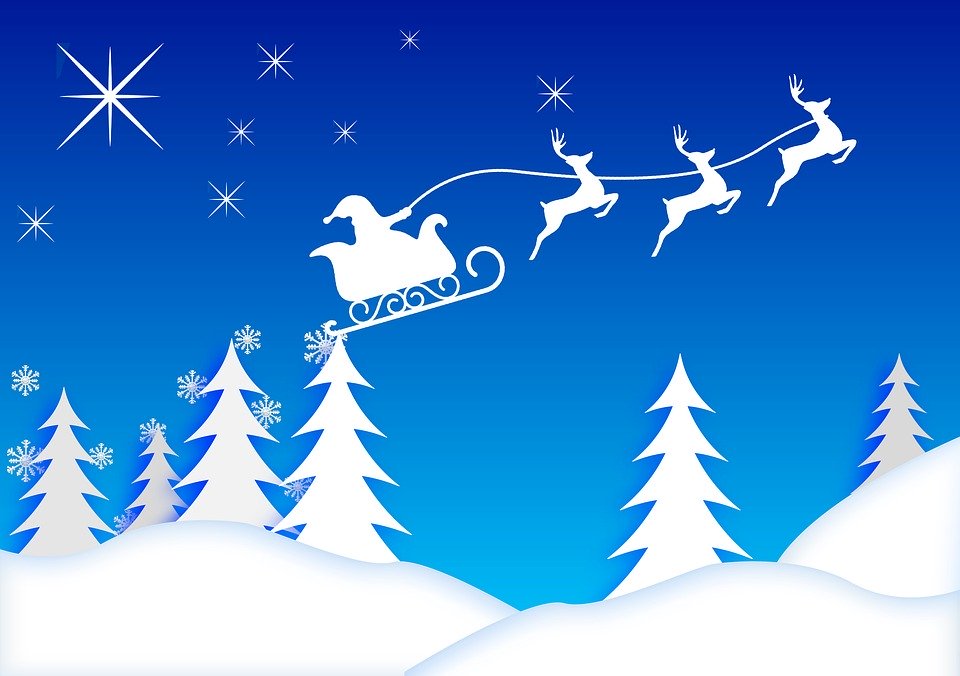 NA WYKONANIE OKŁADKI DO KSIĄŻKIUczestnicy konkursu – kategorie wiekowe: klasy 0-III, klasy IV –VIChcesz wziąć udział???Przeczytaj OPOWIADANIE dostępne w bibliotece oraz na szkolnej stronie internetowejStwórz projekt okładki do książki oraz nadaj mu tytułformat A, kartka techniczna, układ dowolny, techniki: malarstwo lub rysunek (farby, kredki, pastele, ołówek, flamastry), wydzierankaPracę złóż w bibliotece do 10 grudniaOgłoszenie wyników nastąpi podczas wigilii szkolnejZapraszamy!!! 